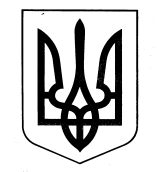 УКРАЇНАЗОЛОЧІВСЬКА СЕЛИЩНА РАДАВІДДІЛ ОСВІТИ, МОЛОДІ ТА СПОРТУНАКАЗ02.09.2020					Золочів 				           № 142Про навчання та перевірку знань новопризначених спеціалістів та інших працівників закладів освіти з питань охорони праці табезпеки життєдіяльностіНа виконання ст.20 Закону України "Про охорону праці", Положення про організацію роботи з охорони праці та безпеки життєдіяльності учасників освітнього процесу в установах і закладах освіти Золочівського району, затвердженого наказом відділу освіти, молоді та спорту від 10 вересня 2018 року № 61, Положення про порядок проведення навчання і перевірки знань з питань охорони праці та безпеки життєдіяльності в установах та закладах освіти Золочівського району, затвердженого наказом відділу освіти  від 10 вересня 2018 року № 62,НАКАЗУЮ:1. Комісії з перевірки знань працівників з питань охорони праці, безпеки життєдіяльності, створеній на підставі наказу відділу освіти, молоді та спорту від 16 січня 2020 року № 38, провести перевірку знань з охорони праці та безпеки життєдіяльності новопризначених спеціалістів, що проводять інструктажі з безпеки життєдіяльності з учнями, та працівників закладів дошкільної освіти.До 25.09.20202. Керівникам закладів освіти провести навчання та перевірку знань новопризначених спеціалістів та інших працівників за тими нормативними та законодавчими актами з охорони праці та безпеки життєдіяльності, дотримання яких входить до їх службових обов'язків. Копії протоколів про проведення перевірки знань направити в службу охорони праці відділу освіти.	До 18.09.20203. Службі охорони праці відділу освіти за результатами перевірки знань новопризначеним відповідальним за організацію роботи з охорони праці, а також спеціалістам, які проводять з учнями інструктажі з безпеки життєдіяльності, видати посвідчення.4. Відповідальність за організацію проведення навчання та перевірку знань покласти на начальника служби охорони праці відділу освіти, молоді та спорту Рилошко М.С.5. Контроль за виконанням наказу залишаю за собою. Начальник відділу освіти, молоді та спорту							       В. НАГОВІЦИНА Рилошко, 5-05-31З наказом ознайомлені:  _______________     Л.І. Попова             ______________     С.В. Стогній_______________     В.М. Федорова       ______________     О.В. Рудик_______________     Т.А. Бондаренко     ______________     О.В. Рябченко________________     В.М. Світлична         _______________      Л.С. Тішкова________________     С.О. Козейчук           _______________  В.Г. Москаленко________________     Л.М. Задеря               _______________   С.Б. Проскуріна________________     В.П. Гой                     _______________      В.М. Сусла________________     Т.Г. Ковальова           _______________      З.І. Ісаєнко________________     В.В. Фесунова           _______________      В.Г. Токар________________     В.І. Гусєва                 ______________   Т.Ю. Островська